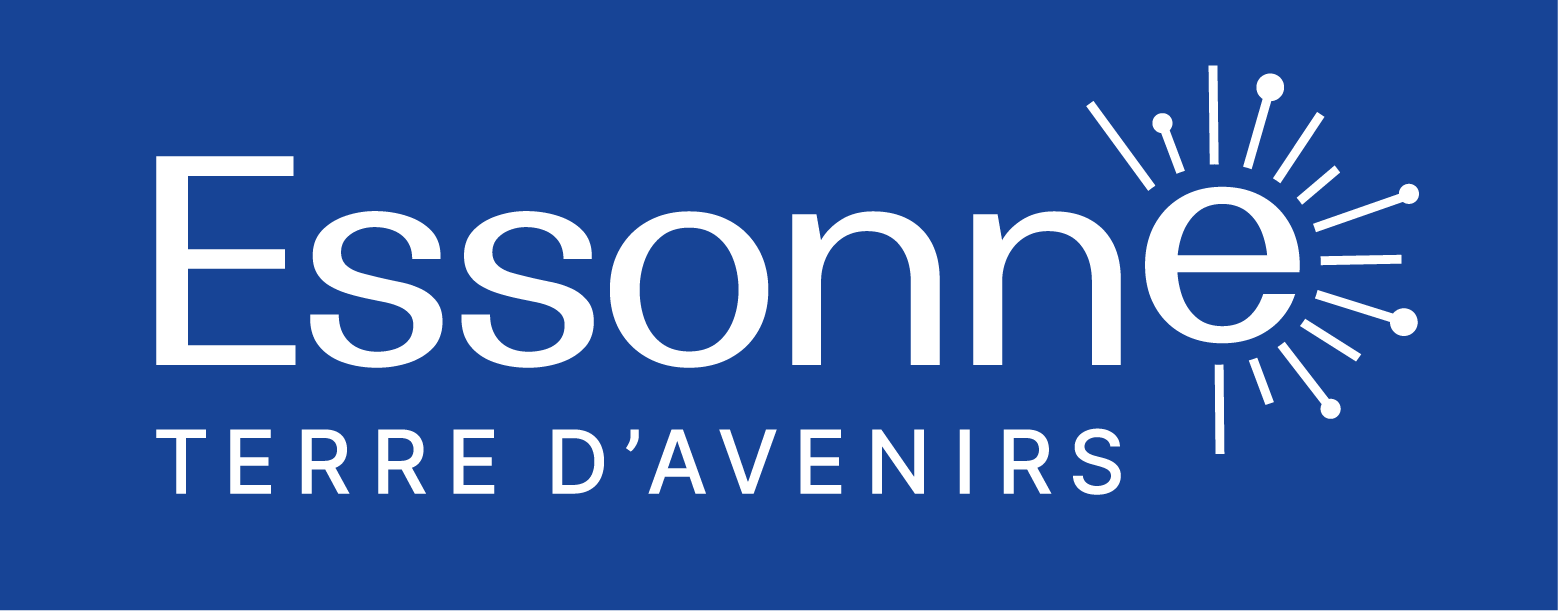 La nouvelle politique sportive départementale a pour ambition de :Réaffirmer le rôle stratégique du Département en structurant l’offre sportive à l’échelle du territoire essonnien,Dynamiser le développement de toutes les formes de pratiques sportives, dans l’ensemble des territoires essonniens, en favorisant tout particulièrement les pratiques libres, de loisirs, de santé, de bien-être, l’émergence de nouvelles pratiques ainsi que l’inclusion par le sport,Revendiquer l’unité du sport pour tous et du sport de haut niveauMettre en avant une identité essonnienne sportive distincte, source de rayonnement et de notoriété, mettant en valeur les synergies entre les champs sportifs, sociaux, économiques et environnementaux, et contribuant activement aux autres politiques publiques du Département et à sa stratégie générale de développement. Le Département souhaite inscrire son action en faveur du sport pour tous dans la continuité de ce que l’Essonne réalise depuis de nombreuses années. Il s’agit ainsi de mener une politique favorisant la pratique du sport par tous quel que soit son niveau, son lieu d’habitation, son genre ou son intégrité physique et mentale. Elle va de l’aide au développement des clubs sportifs essonniens au soutien à la structuration de l’offre par les comités sportifs, en passant par la mise en place d’appels à projets sur des sujets tels que sport santé, sport de nature et inclusion par le sport, des projets structurants pour le territoire.C’est dans cette logique d’accompagnement que le Départements propose un large choix de dispositifs d’aides cumulables visant à soutenir :L'émergence de nouveaux clubs e/ou pratiques,La structuration des clubs,Développer la pratique sportive en général.PréambuleConformément au règlement budgétaire et financier de la collectivité, toute structure qui perçoit une aide financière du Conseil départemental doit notamment s’engager à respecter les obligations fixées par le Département en termes d’affichage et de communication. Ainsi, chaque partenaire doit assurer la visibilité du Département sur l’ensemble de ses supports de communication. La charte graphique du Département (téléchargeable sur essonne.fr) doit être scrupuleusement respectée dans toutes ses indications.Le bénéficiaire devra en justifier aux services départementaux par la transmission de tout support ad hoc.En cas de non-respect de ces obligations, le Département se réserve le droit de ne pas verser le solde de la subvention et de demander le reversement de tout ou partie des financements déjà accordés. De plus, la subvention pourra être réduite en cas de trésorerie excédent régulièrement les besoins de l'association sportive ou du comité sportif, sauf si elle est constituée en vue d'un projet d'investissement dûment programmé.Conformément au règlement budgétaire et financier de la collectivité, le club sportifs qui perçoit une aide financière du Conseil départemental doit notamment s’engager à respecter les obligations fixées par le Département en termes d’affichage et de communication (engagements page 9)Le club sportif a la possibilité de participer au dispositif « Tremplin jeune citoyen » en faveur des jeunes, mis en place par le Département en s’inscrivant sur la plateforme de référence (engagements page 9).COTISATIONSProposez-vous une cotisation préférentielle pour des publics spécifiques (demandeurs d’emploi bénéficiaires des minimas sociaux, personnes en situation de handicap, personnes bénéficiant du sport sur ordonnance…) ?OUI 		Précisez : ……………….NON                       Signatures du Président et du TrésorierSignatures du Président et du Trésorier* Si vous souhaitez faire une demande pour plusieurs dispositifs forfaitaires, envoyez ce dossier unique accompagné des fiches dispositifs correspondantes à vos besoins (fiches ci-après).Modalités de l’aide :Le dispositif a pour objectif de répondre aux frais administratifs nécessaires à la création d’une association. Le Département apportera son soutien dans le cadre d’une : -	Création d’un club sportif-	Création d'une section au sein d'un club omnisports-	Création d’une section ou d’un club d'entreprise-	Réactivation d'un club existant et en sommeil depuis plusieurs années-	Affiliation d'un club à une fédération sportive délégataire ou affinitaireL’aide départementale consiste en un forfait d’un montant de 500 €.Critères d’éligibilité :La structure doit présenter les caractéristiques suivantes :Avoir entre six et dix-huit mois d’existence Un siège social situé en EssonneModalités de l’aide :Le dispositif a pour objectif de répondre aux besoins en petits matériels nécessaires au démarrage des activités d’une association sportive. Le Département apportera son soutien dans le cadre d’une : -	Création d’un club sportif-	Création d'une section au sein d'un club omnisports-	Création d’une section ou d’un club d'entreprise-	Réactivation d'un club existant et en sommeil depuis plusieurs années-	Affiliation d'un club à une fédération sportive délégataire ou affinitaire-	Création d’une entente sportive (sous réserve d’un avis favorable du comité départemental de la discipline)La subvention départementale a pour objectif de permettre l’achat de :-	Matériels permettant la pratique sportive (ballons, balles, volants, raquettes, palmes, coupelles, plots…) hors Elite-	Equipements vestimentaires (shorts, t-shirts, kimonos...)-	Matériels informatiques (ordinateur, imprimante, copieur)-	Matériel de télécommunication (téléphone portable, tablette numérique)L’aide départementale, fixée à 75% du coût TTC de l’achat, est plafonnée à 1 000 €. Le coût TTC minimum de l’achat devra être de 650 € (hors frais de transport, de mise en service et main d’œuvre).La subvention sera attribuée sur devis et versée sur facture.Critères d’éligibilité :Le structure doit présenter les caractéristiques suivantes :Avoir entre six et vingt-quatre mois d’existence Un siège social situé en EssonneDocuments à fournir :Devis ou facture proformaModalités de l’aide :Le dispositif a pour objectif d’aider à la structuration des clubs en facilitant le développement des compétences. Le Département apportera son soutien dans le cadre des formations fédérales de premiers niveaux dans les domaines de l’encadrement sportif (diplôme d’animateur et d’initiateur fédéral ou équivalent) et de l’arbitrage (jusqu’au niveau régional ou équivalent).L’aide départementale, versée aux clubs sportifs affiliés à une fédération sportive délégataire ou affinitaire, sur présentation d’un plan de formation, consiste en un forfait d’un montant de 500 € et pourra être portée à 700 € pour les clubs sportifs affiliés à la Fédération Française des clubs omnisportsConditions : Fournir un plan de formation d’un montant supérieur à 650 €.Critères d’éligibilité :La structure doit présenter les caractéristiques suivantes :Une année d'existence a minima Un siège social situé en EssonneDocuments à fournir :Un plan de formation (exemple ci-dessous)Une attestation stipulant le type de formation et le montantModalités de l’aide :Le dispositif a pour objectif de faciliter le recrutement d’éducateurs sportifs qualifiés. Le Département apportera son soutien pour la création d’un poste d’encadrant diplômé d’un Certificat de Qualification Professionnelle (CQP) ou d’un Titre à Finalité Professionnelle (TFP) permettant de développer une nouvelle activité au sein de l’associationL’aide départementale interviendra sur les deux premières années de la création du poste. La première année, le club bénéficiera d’un soutien d’un montant de 2 000 € et la deuxième année, l’aide départementale sera de 1 000 €. Le club ne pourra bénéficier de l’aide qu’une fois tous les quatre ans.Conditions : Durée minimum du contrat : 5h/semaine1 emploi par association par an, 1 seule aide tous les 4 ans.Fournir le contrat de travailCritères d’éligibilité :La structure doit présenter les caractéristiques suivantes :Etre affiliée à une fédération sportive délégataire ou affinitaireUne année d'existence a minima Un siège social situé en EssonneDocuments à fournir :Copie du(des) contrat(s) de travailModalités de l’aide :Le dispositif a pour objectif d’aider à la prise en charge de frais occasionnés par la participation de jeunes de 12 à 16 ans sélectionnés sur des compétitions (hors déplacement pris en charge par une fédération) répondant aux critères suivants :Niveau international,Homologuée par la fédération de référence,Donnant lieu à un titre, européen ou mondial,Donnant lieu à un classement individuel ou par équipe au niveau international.L’aide départementale calculée au regard des frais d’inscription, de déplacements et d’hébergement ne pourra excéder 1 000 € et 75% du budget total. Le budget minimum devra donc être de 650 €.L’association pourra faire 2 demandes distinctes dans l’année civile.Critères d’éligibilité :La structure doit présenter les caractéristiques suivantes :Etre affiliée à une fédération sportive délégataire ou affinitaireUne année d'existence a minima Un siège social situé en EssonneDocuments à fournir :Document attestant la participation de l’athlète à la compétitionModalités de l’aide :Le Département apportera son soutien aux clubs qui interviendront dans les collèges sur le temps scolaire ou périscolaire et dans le cadre d’un projet annuel avec l’établissement. Sont exclues du dispositif les actions s‘inscrivant dans le cadre :Des sections sportivesDu dispositif « 2 heures supplémentaires »Des associations sportives UNSS et UGSEL.La durée de l’intervention dans l’établissement doit être à minima de 12 heures.L’aide départementale consiste en un forfait d’un montant de 400 €.Critères d’éligibilité :La structure doit présenter les caractéristiques suivantes :Une année d'existence a minima Un siège social situé en EssonneDocuments à fournir :Projet d’interventionConvention et avec l’établissement scolaireJustificatif d’interventionModalités de l’aide :Le Département apportera son soutien dans le cadre d’organisation de stages ou de sorties encadrées en milieu naturel permettant l’obtention d’un diplôme sportif supérieur.Le stage ou la sortie devra se dérouler hors Essonne et sur le territoire métropolitain.Le Budget devra faire apparaître les frais d’inscription des participants.L’aide départementale consiste en un forfait d’un montant de 500 €.Critères d’éligibilité :Sont éligibles au dispositif les clubs sport de nature dont le siège social se situe en Essonne et justifiant d’au moins un an d’existence.Documents à fournir :Description du projetMontant estiméSOUTIEN AUX CLUBS SPORTIFS ESSONNIENSPIECES A JOINDRE A VOTRE DEMANDEPour être recevable, votre demande de subvention doit impérativement être accompagnée des pièces suivantesPIECES OBLIGATOIRES À FOURNIR POUR TOUTE DEMANDE :Le présent dossier dûment complétéLe procès-verbal intégral de la dernière Assemblée Générale signé par le Président comportant :Le rapport moralLe rapport d’activité Le rapport financier daté et signé par le Président et le Trésorier (Précisant que le soutien départemental a été engagé en dépenses de fonctionnement)Le rapport du vérificateur ou du commissaire aux comptes (Lorsque l’association perçoit un financement d’une autorité administrative d’au moins 153 000 € par an ou au moins 153 000 € de dons annuels ouvrant droit à avantage fiscal pour leurs donateurs et/ou dans le cas où la convention de financement conclue avec l’association percevant une subvention comprend une clause imposant la nomination d’un commissaire aux comptes)La copie des comptes 2021-2022 ou 2022 datés et signés par le Président et le Trésorier (document indispensable pour le traitement de votre dossier)Le budget prévisionnel 2022-2023 ou 2023 daté et signé par le Président et le Trésorier,Le Relevé d’Identité Bancaire ou Postal établi au nom de la structure. Le RIB doit mentionner l’adresse du siège social ou la mention « Chez Monsieur » ou « Chez Madame » suivi de l’adresse postaleUne attestation d’assurance en cours de validitéSEULEMENT EN CAS DE CHANGEMENT OU DE 1ère DEMANDE :Le récépissé de déclaration à la Préfecture ou Sous-PréfectureLa copie de l’extrait de publication au Journal OfficielLes statuts signés par le PrésidentLa composition du Conseil d’administration ou du Bureau avec nom et fonction des membres et coordonnées du PrésidentL’avis de situation au répertoire SIREN de l’INSEE :	Pour obtenir l’Avis de situation au répertoire SIREN de l’INSEE, se rendre sur :  
http://avis-situation-sirene.insee.frAdresse : INSEE CENTRE, 131 rue du Faubourg Bannier 45034 Orléans cedex 1 Tél. : 02.38.69.52.52       Site Internet : http://www.insee.frPRESENTATION DE L’ASSOCIATIONPRESENTATION DE L’ASSOCIATIONPRESENTATION DE L’ASSOCIATIONPRESENTATION DE L’ASSOCIATIONTYPE DE BENEFICIAIRE DATE DE CREATION TYPE DE BENEFICIAIRE DATE DE CREATION DISCIPLINE ET FEDERATION D’AFFILIATION DISCIPLINE ET FEDERATION D’AFFILIATION Discipline :…………………………… Fédération :Discipline :…………………………… Fédération :ADRESSE DU 
SIEGE SOCIAL ADRESSE DU 
SIEGE SOCIAL Adresse :Code postal :                             Commune :Téléphone :Email :Site Internet :Adresse :Code postal :                             Commune :Téléphone :Email :Site Internet :ADRESSE DE CORRESPONDANCE 
(si différente du siège social)ADRESSE DE CORRESPONDANCE 
(si différente du siège social)Adresse :Code postal :                             Commune :Adresse :Code postal :                             Commune :IDENTIFICATION DU REPRESENTANT LEGAL DE LA STRUCTURE 
(Président, si différent : autre personne désignée par les statuts)IDENTIFICATION DU REPRESENTANT LEGAL DE LA STRUCTURE 
(Président, si différent : autre personne désignée par les statuts)Nom :                                                        Prénom :Adresse:Code postal :                             Commune :Téléphone :Email :Nom :                                                        Prénom :Adresse:Code postal :                             Commune :Téléphone :Email :PERSONNE A CONTACTER (secrétaire, trésorier…)PERSONNE A CONTACTER (secrétaire, trésorier…)Nom :                                                         Prénom :Fonction :Téléphone :Email :Nom :                                                         Prénom :Fonction :Téléphone :Email :AUTRE PARTENARIAT AVEC LE CONSEIL DEPARTEMENTAL(Financiers ou non)AUTRE PARTENARIAT AVEC LE CONSEIL DEPARTEMENTAL(Financiers ou non)Si oui, précisez lequel (service du Conseil départemental comme la Maison des Solidarités ou le Domaine départemental de Chamarande, Centre de ressources départemental de la vie associative, matériel réformé, formation…) :Si oui, précisez lequel (service du Conseil départemental comme la Maison des Solidarités ou le Domaine départemental de Chamarande, Centre de ressources départemental de la vie associative, matériel réformé, formation…) :RENSEIGNEMENTS CONCERNANT 
LES ADHERENTS ET LES RESSOURCES HUMAINESRENSEIGNEMENTS CONCERNANT 
LES ADHERENTS ET LES RESSOURCES HUMAINES(1) Personne contribuant régulièrement à l’activité de votre structure de manière non rémunérée.
(2) Les ETPT correspondent aux effectifs physiques pondérés par la quotité de travail. A titre d’exemple, un salarié en CDI dont la quotité de travail est de 80% sur toute l’année correspond à 0,8 ETPT, un salarié en CDD de 3 mois, travaillant à 80% correspond à 0,8x3/12 soit 0,2 ETPT.(1) Personne contribuant régulièrement à l’activité de votre structure de manière non rémunérée.
(2) Les ETPT correspondent aux effectifs physiques pondérés par la quotité de travail. A titre d’exemple, un salarié en CDI dont la quotité de travail est de 80% sur toute l’année correspond à 0,8 ETPT, un salarié en CDD de 3 mois, travaillant à 80% correspond à 0,8x3/12 soit 0,2 ETPT.BUDGET PREVISIONNEL DE LA STRUCTURE ANNEE 2023BUDGET PREVISIONNEL DE LA STRUCTURE ANNEE 2023BUDGET PREVISIONNEL DE LA STRUCTURE ANNEE 2023BUDGET PREVISIONNEL DE LA STRUCTURE ANNEE 2023DEPENSESPrévision en eurosRECETTESPrévision en euros60 - Achats70 - Ventes de produits finis, prestations de servicesAchats d'études et de prestations de servicesMarchandisesAchats non stockés de matières et fournitures (alimentation…) Prestations de servicesFournitures non stockables (eau, énergie)Produits des activités annexes Fournitures administratives74 - Subventions d'exploitationFournitures d'entretien et de petit équipementEtat (à détailler)Autres fournitures61 - Services extérieursSous-traitance généraleRégion (à détailler)Locations mobilières et immobilièresEntretien et réparationDépartement (à détailler si plusieurs demandes)AssurancesDocumentationCommune (s)DiversIntercommunalité(s)Formations62 - Autres services extérieursOrganismes sociauxRémunérations intermédiaires et honorairesPublicité, publicationsDéplacements, missions et réceptionsFonds européensFrais postaux et télécommunicationServices bancairesAgence de service et de paiement DiversAutres établissements publics 63 - Impôts et taxesAides privéesImpôts et taxes sur rémunérationsAutre impôts et taxes64 - Charges de personnel75 - Autres produits de gestion couranteRémunération du personnelCotisationsCharges socialesAutresAutres charges de personnel76 - Produits financiers65 - Autres charges de gestion courante77 - Produits exceptionnels66- Charges financièresSur opérations de gestion67 - Charges exceptionnellesSur exercices antérieurs68 - Dotation aux amortissements, provisions et engagements78 - Reprise sur amortissements, provisions et fonds dédiésTOTAL DES CHARGES TOTAL DES PRODUITS 86 - Emploi des contributions volontaires en nature 87 - Contributions volontaires en natureSecours en natureBénévolatMise à disposition gratuite des biens et prestationsPrestations en naturePersonnes bénévolesDons en natureTOTAL DES CHARGESTOTAL DES PRODUITSExcédent €Perte de l’exercice €Fonds de réserve de l’association€ €COMPTE DE RESULTAT DE LA STRUCTURE ANNEE 2022COMPTE DE RESULTAT DE LA STRUCTURE ANNEE 2022COMPTE DE RESULTAT DE LA STRUCTURE ANNEE 2022COMPTE DE RESULTAT DE LA STRUCTURE ANNEE 2022DEPENSESPrévision en eurosRECETTESPrévision en euros60 - Achats70 - Ventes de produits finis, prestations de servicesAchats d'études et de prestations de servicesMarchandisesAchats non stockés de matières et fournitures (alimentation…) Prestations de servicesFournitures non stockables (eau, énergie)Produits des activités annexes Fournitures administratives74 - Subventions d'exploitationFournitures d'entretien et de petit équipementEtat (à détailler)Autres fournitures61 - Services extérieursSous-traitance généraleRégion (à détailler)Locations mobilières et immobilièresEntretien et réparationDépartement (à détailler)AssurancesDocumentationCommune (s)DiversIntercommunalité(s)Formations62 - Autres services extérieursOrganismes sociauxRémunérations intermédiaires et honorairesPublicité, publicationsDéplacements, missions et réceptionsFonds européensFrais postaux et télécommunicationServices bancairesAgence de service et de paiement DiversAutres établissements publics 63 - Impôts et taxesAides privéesImpôts et taxes sur rémunérationsAutre impôts et taxes64 - Charges de personnel75 - Autres produits de gestion couranteRémunération du personnelCotisationsCharges socialesAutresAutres charges de personnel76 - Produits financiers65 - Autres charges de gestion courante77 - Produits exceptionnels66 - Charges financièresSur opérations de gestion67 - Charges exceptionnellesSur exercices antérieurs68 - Dotation aux amortissements, provisions et engagements78 - Reprise sur amortissements, provisions et fonds dédiésTOTAL DES CHARGES TOTAL DES PRODUITS 86 - Emploi des contributions volontaires en nature 87 - Contributions volontaires en natureSecours en natureBénévolatMise à disposition gratuite des biens et prestationsPrestations en naturePersonnes bénévolesDons en natureTOTAL DES CHARGESTOTAL DES PRODUITSExcédent €Perte de l’exercice €Fonds de réserve de l’association€ €ATTESTATION SUR L’HONNEURJe, soussigné(e)                                                               , représentant légal de                                                                            , certifie : Exactes et sincères les informations du présent dossier, notamment la mention de l’ensemble des demandes de subvention déposé auprès d’autres financeurs publics ainsi que l’approbation du budget par les instances statutaires. Que j’ai pris connaissance de l’article L 1611.4 du Code Général des Collectivités Territoriales qui donne au Conseil départemental un pouvoir de contrôle sur le bénéficiaire de la subvention et du texte de la Loi du 6 février 1992 qui fixe les conditions d’une publication des comptes en annexe du compte administratif du Conseil départemental. Que l’association est régulièrement déclarée à la Préfecture et qu’elle est en règle au regard de l’ensemble des déclarations sociales et fiscales ainsi que des cotisations et paiements correspondants, Souscrire un contrat d’engagement républicain, après en avoir pris connaissance sur le site Contrat engagement républicain - Collectivités locales - Actions de l'Etat - Les services de l'État dans l'EssonneFait, à                                                                   le         /          /       Signature :	RGPDLes données à caractère personnel sont collectées par les Guichets d’Entrée Unique (GEU) de la Direction des sports, de la jeunesse et de la vie associative (DJVA), et de la Direction de l’Animation Territoriale, d’attractivité et des contrats (DATAC) dans le but de traiter les demandes de subventions et d’appels à projets formulées par des associations, EPCI et collectivités.Les coordonnées des responsables des structures peuvent également être utilisées, sur la base de leur consentement, pour leur envoyer par e-mail ou courriel des informations d’actualité du Département.Le responsable de traitement est le Conseil Départemental de l’Essonne.En tant que responsable de la structure, acceptez-vous que le Département de l’Essonne traite vos données personnelles (identité et coordonnées) pour :Recevoir par e-mail ou courrier les informations d’actualité du Département ? Oui    NonEn cas de refus, vous ne recevrez pas les lettres d’actualité du DépartementConformément au chapitre III du RGPD et au chapitre II du Titre II de la Loi « Informatique et Libertés » réécrite, vous disposez de droits concernant le traitement de vos données. Pour en savoir plus sur la gestion de vos données et de vos droits, le Département vous invite à consulter les mentions d’information complémentaires via son site internet, rubrique « Traitement des données » (http://www.essonne.fr/).Date :                                            Signature du responsable : RÈGLEMENT DE LA COMMUNICATIONLe demandeur d’une subvention auprès du Département de l’Essonne s'engage : ARTICLE 1 : Appui moral et financier A faire mention de l'appui moral et financier du Département dans toute publicité, document et communiqué à paraître dans la presse écrite, radio, télévisée ou sur Internet. A faire mention « en partenariat avec le @cdessonne » sur toute communication sur les réseaux sociaux.ARTICLE 2 : Logo et matériel de communication du Département A faire paraître le logo du Département de l'Essonne sur les supports de promotion et de communication (affiches, flyers, bandeaux, billetterie, invitations, site internet, etc.) et sur toute la signalétique événementielle.Le logo du Département est disponible en suivant ce lien : http://www.essonne.fr/outils/logos/Le matériel de communication avec le logo du Département devra impérativement figurer sur les lieux de manifestations sportives subventionnées par le Département. ARTICLE 3 : Autorisation de publicationA s’assurer auprès des participants qu’ils ont remplis un formulaire d’autorisation de publication (droits à l’image)ARTICLE 4 : Litiges Le Département se réserve le droit de réclamer les sommes versées si les conditions précitées ne sont pas respectées.Date et signature :EN TANT QUE PARTENAIRE DU CONSEIL DÉPARTEMENTAL DE L’ESSONNE,LA STRUCTURE PEUT S’IMPLIQUERDANS LE NOUVEAU DISPOSITIF « TREMPLIN JEUNE CITOYEN »EN TANT QUE PARTENAIRE DU CONSEIL DÉPARTEMENTAL DE L’ESSONNE,LA STRUCTURE PEUT S’IMPLIQUERDANS LE NOUVEAU DISPOSITIF « TREMPLIN JEUNE CITOYEN »Le Département a adopté son nouveau dispositifpour valoriser l’engagement citoyen des jeunes de 15 à 25 ans.Accompagnez les jeunes essonniens en leur permettant de s’engager dans votre structure. Nature de l’offre(s) proposée(s) par le club sur le territoirepour l’année 2023(précisez le type de mission)Le club s’engage à mettre tout en œuvre pour accueillir au moins un jeune dans le cadre du dispositif Tremplin jeune citoyen.Pour tout renseignement complémentaire, la Direction des sports de la jeunesse et de la vie associative à votre disposition.: service-jeunesse@cd-essonne.fr et 01.60.91.93.73 ou 01.60.91.96 57.RECAPITULATIF DE LA PROCEDURE A SUIVRERenseignez votre dossier dans son ensemble (de préférence au format numérique) et réunissez les pièces nécessaires.Si vous souhaitez faire une demande pour plusieurs dispositifs forfaitaires, envoyez ce dossier unique accompagné des fiches dispositifs correspondantes à vos besoins (fiches ci-après).Envoyez votre dossier de candidature, par mail à l’adresse suivante :geu-asso@cd-essonne.frInscrivez dans l’objet de votre mail, l’intitulé :NOM DE VOTRE ASSOCIATION + AIDE FORFAITAIREDes demandes d’informations complémentaires pourront être formulées par le service instructeur.SOUTIEN AUX CLUBS SPORTIFS ESSONNIENSDéclinaison des dispositifsDéclinaison des dispositifsDéclinaison des dispositifsDispositifObjectifSoutien demandé*(cumulable)Fiche 1 : Aide au démarrage - Coup de pouceAider aux frais administratifs nécessaires à la création d’une association Oui NonFiche 2 : Aide au démarrage - Dotation initialeRépondre aux besoins en petits matériels nécessaires au démarrage des activités d’une association sportive Oui NonFiche 3 : Aide à la structuration -  FormationAider à la structuration des clubs en facilitant le développement des compétences (premier niveau d’éducateur et d’arbitre) Oui NonFiche 4 : Aide à la structuration - Création d’emploiFaciliter le recrutement d’éducateurs sportifs qualifiés CQP et/ou TFP Oui NonFiche 5 : Aide aux déplacements d’athlètes sur des compétitions d’excellenceParticiper au frais occasionnés par la participation de jeunes de 12 à 16 ans sur des compétitions de niveau international Oui NonFiche 6 : Aide aux interventions dans les collègesFaciliter la passerelle Collèges – Clubs sportifs Oui NonFiche 7 : Aide à la pratique sportive encadrée en milieu naturelAider l’organisation de stages ou de sorties encadrées en milieu naturel permettant l’obtention d’un diplôme sportif supérieur Oui NonFICHE 1Aide au démarrage : Coup de PouceDans quel cadre vous faites votre demande de subvention ? Création d’un club sportif Création d'une section au sein d'un club omnisports Création d’une section ou d’un club d'entreprise Réactivation d'un club existant et en sommeil depuis plusieurs années Affiliation d'un club à une fédération sportive délégataire ou affinitaireDate de créationNombre d’adhérentsFICHE 2Aide au démarrage : Dotation initialeDESCRIPTION ET COÛT DU MATERIELDESCRIPTION ET COÛT DU MATERIELDESCRIPTION DU MATERIEL(Equipement que souhaite acquérir l’association)COÛT DE L’ACHAT FONDS PROPRES DE L’ASSOCIATIONAUTRES FINANCEMENTS  FICHE 3Aide à la structuration : FormationPLAN DE FORMATIONPLAN DE FORMATIONPLAN DE FORMATIONPLAN DE FORMATIONPLAN DE FORMATIONType de formationNom de la formation Description de la formation Coût de la formationNombre de candidats Educateur sportif Arbitre Educateur sportif Arbitre Educateur sportif Arbitre Educateur sportif Arbitre Educateur sportif Arbitre Educateur sportif ArbitreFICHE 4Aide à la structuration : Création d’emploiDESCRIPTION ET PROFIL DU POSTEDESCRIPTION ET PROFIL DU POSTEDESCRIPTION ET PROFIL DU POSTEDESCRIPTION ET PROFIL DU POSTEMISSIONS DU SALARIE(groupe encadré, modalité d’intervention, créneaux horaires…)TYPE DU CONTRAT DE TRAVAILEQUIVALENT TEMPS PLEINNombre d’heures hebdomadairesDUREE DU CONTRATAUTRES FINANCEMENTSFICHE 5Aide aux déplacements d’athlètes sur des compétitions d’excellenceDEPLACEMENTS D’ATHLETES SUR DES COMPETITIONS D’EXCELLENCEDEPLACEMENTS D’ATHLETES SUR DES COMPETITIONS D’EXCELLENCEDESCRIPTION DE LA COMPETITIONNOMS DU OU DES PARTICIPANTSLIEU DE LA COMPETITIONBUDGET DU DEPLACEMENT(à équilibrer impérativement : total recettes = total dépenses)BUDGET DU DEPLACEMENT(à équilibrer impérativement : total recettes = total dépenses)BUDGET DU DEPLACEMENT(à équilibrer impérativement : total recettes = total dépenses)BUDGET DU DEPLACEMENT(à équilibrer impérativement : total recettes = total dépenses)BUDGET DU DEPLACEMENT(à équilibrer impérativement : total recettes = total dépenses)BUDGET DU DEPLACEMENT(à équilibrer impérativement : total recettes = total dépenses)BUDGET DU DEPLACEMENT(à équilibrer impérativement : total recettes = total dépenses)BUDGET DU DEPLACEMENT(à équilibrer impérativement : total recettes = total dépenses)TOTAL Recettes Prévisionnelles : €TOTAL Recettes Prévisionnelles : €TOTAL Recettes Prévisionnelles : €TOTAL Recettes Prévisionnelles : €TOTAL Dépenses Prévisionnelles : €TOTAL Dépenses Prévisionnelles : €TOTAL Dépenses Prévisionnelles : €TOTAL Dépenses Prévisionnelles : €FédérationCommuneDéplacementFrais d’engagementLigue régionaleFond propresHébergementAutre : ………..Comité départementalParticipation athlèteRestaurationDépartementAutre : ………..EncadrementEPCIMatérielFICHE 6Aide aux interventions dans les collègesINTERVENTION DANS LES COLLEGESINTERVENTION DANS LES COLLEGESDESCRIPTION DE L’ACTION(Objectif, niveau de classe, nombre de séances, créneaux horaires…)NOMBRE DE PARTICIPANTSÉTABLISSEMENT(S) SCOLAIRE(S) CONCERNE(S)FRAIS OCCASIONNESAUTRES FINANCEMENTS FICHE 7Aide à la pratique sportive encadrée en milieu naturelACTION EN MILIEU NATURELACTION EN MILIEU NATURELDESCRIPTION DE L’ACTIONLIEU DE L’ACTIONNOMBRE DE PARTICIPANTSFRAIS OCCASIONNESAUTRES FINANCEMENTS  